	Управління екології та контролю за благоустроєм ХМР прийняло участь у всеукраїнському «Еко Форумі – 2021»  у місті Запоріжжі. Таку нагоду мав головний спеціаліст відділу з питань екології – Владислав Пукас  	Достойно представили місто у панельній дискусії  «Досвід українських міст у кліматичній політиці», поспілкувались з іншими представниками міст таких як: Запоріжжя, Дніпро, Чорноморськ, Коростень, а також з екологічними громадськими організаціями зі всієї України, обмінявшись досвідом у кліматичній та екологічній сфері. 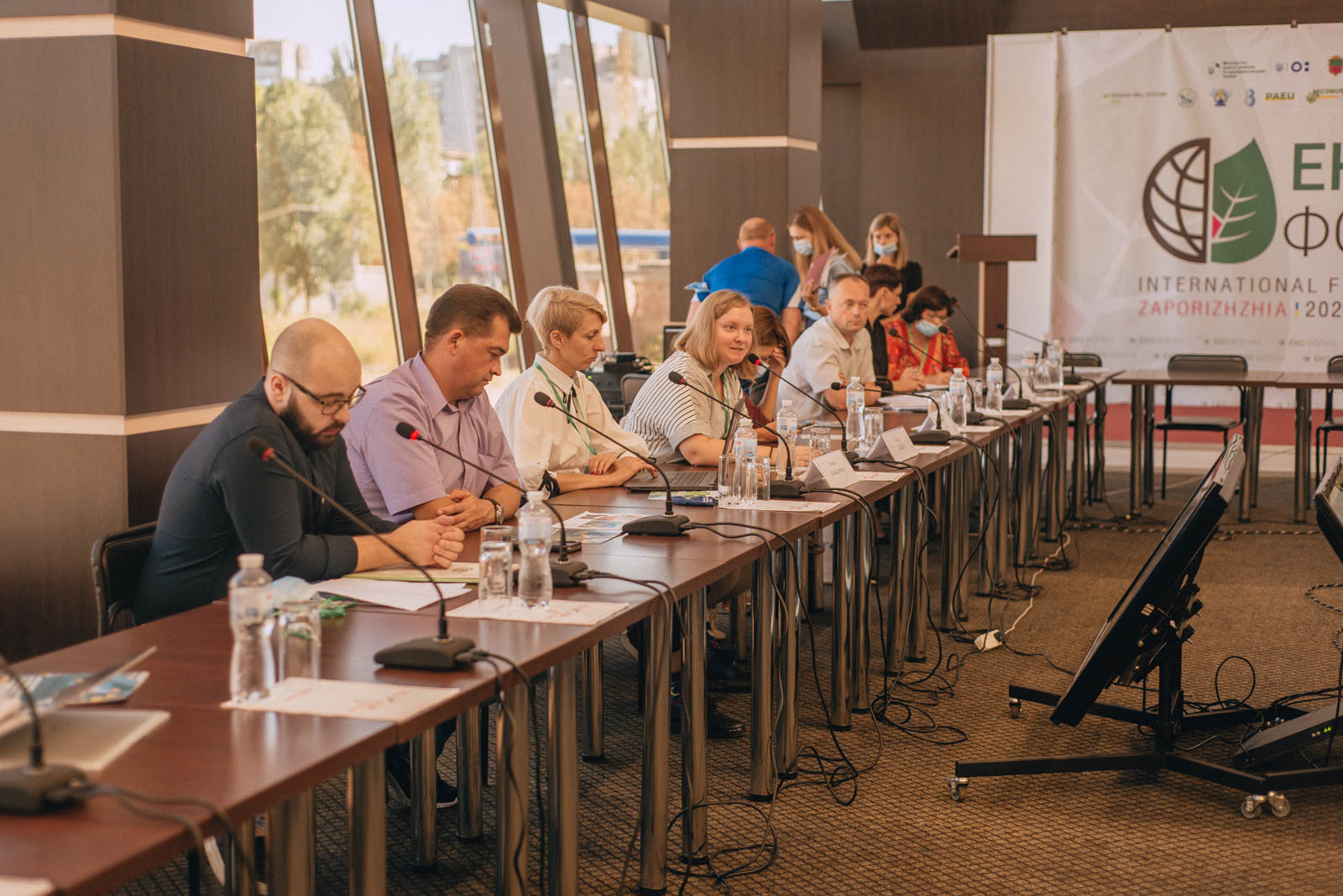 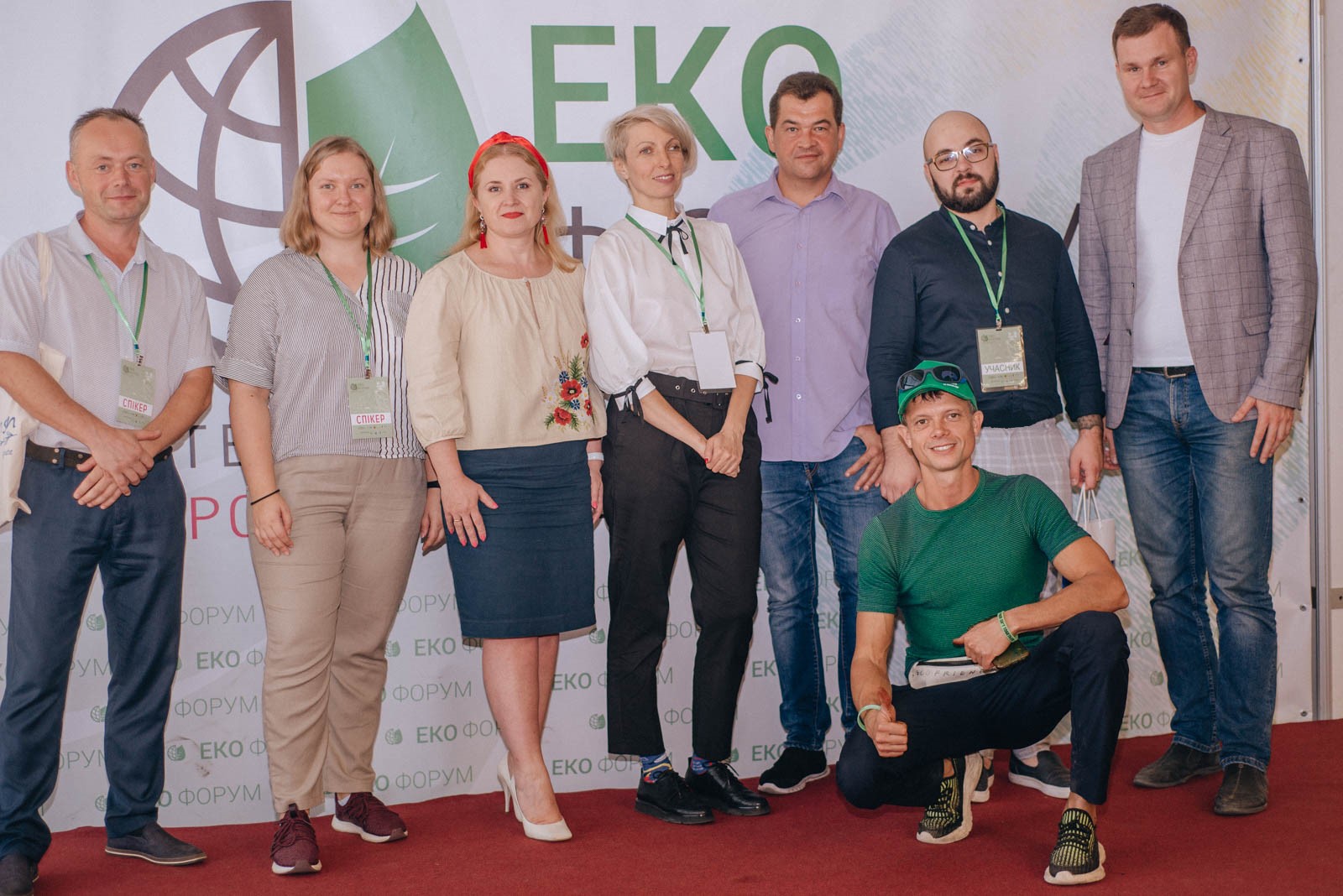 